Tematy do realizacji od 22.06 do 25.06.Poniedziałek 22.06.2020Temat: Czekamy na lato.Edukacja polonistyczna: Proszę przeczytać w podręczniku, tekst z części 4, ze str.98-99 i wykonać ćwiczenia z kart pracy część 4, str. 89-90. Edukacja matematyczna: Sprawdzamy umiejętności matematyczne. Ćwiczeniówka str. 76-77.Wtorek 23.06.2020Temat: Z plecakiem czy walizką.Edukacja polonistyczna: Proszę przeczytać w podręczniku, z części 4, str. 100-101 i wykonać ćwiczenia z kart pracy część 4, str. 91-92. Edukacja matematyczna: Powtarzamy i utrwalamy zdobyte umiejętności matematyczne . Ćwiczeniówka str. 78-79.Edukacja plastyczna: Plastyczna interpretacja hasła „Ruch to zdrowie”.Środa 24.06.2020Kiedy świeci słońce.Edukacja polonistyczna: Proszę przeczytać w podręczniku, tekst z części 4, str. 102-103, wykonać ćwiczenia z kart pracy część 4, str. 93-94. Edukacja matematyczna: Utrwalamy zdobyte umiejętności matematyczne. Czwartek 25.06.2020Żegnaj druga klaso, bo witamy się z latem.Edukacja polonistyczna: Proszę przeczytać w podręczniku, tekst z części 4, str. 104-105, wykonać ćwiczenia z kart pracy część 4, str. 95-96. JĘZYK ANGIELSKIKL. IITemat: Powtórzenie i utrwalenie słownictwa i konstrukcji zdaniowych z modułu 6.Wykonaj ćw. 1 / 90(Posłuchaj i zapisz w zeszycie  w co ubrane są osoby 1-3. Wykonaj ćw. 2 / 90 (Zapisz w zeszycie 1-4  i wpisz nazwy pór roku przedstawionch na obrazkach.Wykonaj ćw. 3 / 90  (Popatrz na obrazek i przeczytaj zdania 1-6   a następnie określ czy zdania są prawdziwe (zapisujemy w zeszycie Yes) czy fałszywe (No).Temat: Temat: Powtórzenie i utrwalenie słownictwa i konstrukcji zdaniowych z modułu 6.Wykonaj ćw. ze str 49 (ćwiczeniówka) Podpisz obrazki korzystając ze słowniczka.Przypomnij piosenki z tego rozdziału; The weather song! I Summer Holiday!.Klasa 2Tematy do realizacji od 08.06 do 10.06.Poniedziałek 08.06.2020Temat: Dzień sportu.Edukacja polonistyczna: Proszę przeczytać w podręczniku, tekst z części 4, ze str.88-89 i wykonać ćwiczenia z kart pracy część 4, str. 79-80. Edukacja matematyczna: Odejmowanie liczb trzycyfrowych. Ćwiczeniówka str. 69.Wtorek 09.06.2020Temat: Zdrowe ciało – zdrowy duch.Edukacja polonistyczna: Proszę przeczytać w podręczniku, z części 4, str. 90-91 i wykonać ćwiczenia z kart pracy część 4, str. 81-82. Edukacja matematyczna: Rozwiązywanie zadań z treścią . Ćwiczeniówka str. 70.Edukacja plastyczna: Plastyczna interpretacja hasła „Ruch to zdrowie”.Środa 10.06.2020Cykl wychowawczy – Strach ma wielkie oczy.Edukacja polonistyczna: Proszę przeczytać w podręczniku, tekst z części 4, str. 92-93, wykonać ćwiczenia z kart pracy część 4, str. 83-84. Edukacja matematyczna: Powtórzenie i utrwalenie zdobytych wiadomości i umiejętności.. Podręcznik str. 80.JĘZYK ANGIELSKIKL. IITemat: The North Wind and the Sun – praca z tekstem.Posłuchaj i powtórz słówka ze str 89.Posłucha I przeczytaj tekst ze str.88-89.Opowiedz co się wydarzyło w historyjce. Przeczytaj tekst na głos.Praca domowa: Wykonaj ćw. 5/48 (Ponumeruj obrazki w takiej kolejności w jakiej ukazały się w historyjce.)Klasa 2Tematy do realizacji od 01.06 do 05.06.Poniedziałek 01.06.2020Temat: Święto rodziny.Edukacja polonistyczna: Proszę przeczytać w podręczniku, tekst z części 4, ze str.74-75 i wykonać ćwiczenia z kart pracy część 4, str. 65-66. Edukacja matematyczna: Dodawanie liczb w zakresie 100. Ćwiczeniówka str. 66.Wtorek 02.06.2020Temat: Święto dzieci.Edukacja polonistyczna: Proszę przeczytać w podręczniku, z części 4, str. 76 i wykonać ćwiczenia z kart pracy część 4, str. 67-68. Edukacja matematyczna: Dodawanie liczb trzycyfrowych. Ćwiczeniówka str. 67.Środa 03.06.2020Temat: Dzieci świata.Edukacja polonistyczna: Proszę przeczytać w podręczniku, tekst z części 4, str. 77, wykonać ćwiczenia z kart pracy część 4, str. 69-70. Edukacja matematyczna: Rozwiązywanie zadań tekstowych. Ćwiczeniówka str. 68.Informatyka: „Przyjaciele w podróży”, ćwiczenia str. 59-61.Czwartek 04.06.2020Temat: Zdjęcia z Afryki.Edukacja polonistyczna: Proszę przeczytać w podręczniku, tekst z części 4, str. 78 - 79 i wykonać ćwiczenia z kart pracy część 4, str. 69-70. Edukacja matematyczna: Rozwiązywanie zadań tekstowych. Podręcznik str. 79.Edukacja muzyczna – Uczę się śpiewać piosenki „Bo rodzina to rodzina”.Piątek 05.06.2020Temat: Afryka Kazika.Edukacja polonistyczna: Podręcznik str. 82-83-84, ćwiczenia z kart pracy część 4, str. 73-74Edukacja techniczna: Rysujemy zwierząt i rośliny Afryki oraz zjawisko fatamorgany.Edukacja plastyczna: Piękne kwiaty dla mojej Mamy i mojego Taty.JĘZYK ANGIELSKIKL. IITemat: I’m wearing ... – moje ubranie: przygotowanie pracy projektowej.Zaśpiewaj piosenkę  ze str. 83Wykonaj ćw. 13/84 ( zapisz w zeszycie 1-4 a następnie przeczytaj wyrazy znajdujące się pod obrazkami i wybierz właściwe. Zapisz w zeszycie.Wykonaj ćw. 14/84 ( Uzupełnij zdania zgodnie z tym co jest pokazane na obrazkach. Zapisz w zeszycie).Praca domowa: ćw. 16/85 ( Napisz w zeszycie I’m wearing……. ( Jestem ubrany(a) w …….) a następnie narysuj swoja postać i opisz co w co jesteś ubrany(a). Skorzystaj ze wzoru z ćwiczenia 16/85.Temat: What’s the weather like? – pogoda w różnych krajach.Wysłuchaj I przeczytaj tekst z ćw. 1 str. 86. Odpowiedz na pytania. Odpowiedzi zapisz w zeszycie1 What’s the weather like In Moscow? (Jaka jest pogoda w …?)2. What’s the weather like in London?3. what’s the weather like in Acapulco? Przeczytaj tekst samodzielnie.Praca domowa: W zeszycie narysuj I napisz jaka jest pogoda w twojej miejscowości. Skorzystaj z przykładu w tekście w ćw. 1/86.KÓŁKO INFORMATYCZNE KL.IIJestem przyjacielem przyrody – apel do ludzi – pracujemy w dwóch oknach. (2 godziny)Tematy do realizacji od 25.05 do 29.05.Poniedziałek 25.05.2020Temat: Drzewo do samego nieba.Edukacja polonistyczna: Proszę przeczytać w podręczniku, tekst z części 4, ze str.60-61 i wykonać ćwiczenia z kart pracy część 4, str. 55-56. Edukacja matematyczna: Poznajemy  liczby trzycyfrowe -pełna dziesiątka. Ćwiczeniówka str. 62-63.Wtorek 26.05.2020Temat: Rodzinne spotkania.Edukacja polonistyczna: Proszę przeczytać w podręczniku, z części 4, str. 62-63 i wykonać ćwiczenia z kart pracy część 4, str. 57-58. Edukacja matematyczna: Budowa liczb dwucyfrowych. Ćwiczeniówka str. 63-64.Środa 20.05.2020Temat: Nie ma jak z rodzicami.Edukacja polonistyczna: Proszę przeczytać w podręczniku, tekst z części 4, str. 64-65-66, wykonać ćwiczenia z kart pracy część 4, str. 59-60. Edukacja matematyczna: Porównywanie liczb trzycyfrowych.. Ćwiczeniówka str. 64-65, zad. 1-4.Informatyka: „Przyjaciele w podróży”, ćwiczenia str. 59-61.Czwartek 28.05.2020Temat: Cykl wykonawczy - Świnka.Edukacja polonistyczna: Proszę przeczytać w podręczniku, tekst z części 4, str. 68 - 69 i wykonać ćwiczenia z kart pracy część 4, str. 61-62. Edukacja matematyczna: Dodawanie liczb trzycyfrowych. Podręcznik str. 78.Edukacja muzyczna – Uczę się śpiewać piosenki „Ojciec Wirgiliusz”.Piątek 29.05.2020Temat: Bukiet dla Mamy.Edukacja polonistyczna: Podręcznik str. 70-73, ćwiczenia z kart pracy część 4, str. 63-64Edukacja techniczna: Wykonujemy upominek z płyty CD.Edukacja plastyczna: Piękne kwiaty dla mojej Mamy i mojego Taty.KÓŁKO INFORMATYCZNE KL.IIJestem przyjacielem przyrody – apel do ludzi – pracujemy w dwóch oknach. (2 godziny)JĘZYK ANGIELSKIKL. IITemat: It’s summer again! – pory roku.Słuchamy i powtarzamy słówka ze str.83 (sekcja vocabulary)Posłuchaj i przeczytaj tekst z ćw. 9/82 . opowiedz co zdarzyło się w tej historyjce.Wykonaj ćw. 10/82. Przeczytaj tekst na głos.Praca domowa: ćw.3/46 (ćwiczeniówka) Temat : Summer holiday – piosenka.Wykonaj ćw. 11/71 Zapisz w zeszycie 1-4. Posłuchaj i połącz z obrazkami a-d.Posłuchaj piosenki z ćw. 11/83 . Zaśpiewaj piosenkę. Wykonaj zadanie z karty pracy. ( Dokończ rysunek po śladzie, pokoloruj i wpisz właściwą porę roku.)Tematy do realizacji od 18.05 do 22.05.Poniedziałek 18.05.2020Temat: Europejskie miasta.Edukacja polonistyczna: Proszę przeczytać w podręczniku, tekst z części 4, ze str.48-49 i wykonać ćwiczenia z kart pracy część 4, str. 43 – 44. Edukacja matematyczna: Rozwiazywanie zadań. Podręcznik str. 59.Wtorek 19.05.2020Temat: Zabawy podwórkowe z dawnych lat.Edukacja polonistyczna: Proszę przeczytać w podręczniku, z części 4, str. 52-53 i wykonać ćwiczenia z kart pracy część 4, str. 47-48. Edukacja matematyczna: Ćwiczeniówka str. 60.Środa 20.05.2020Temat: Nie jestem sam.Edukacja polonistyczna: Proszę przeczytać w podręczniku, tekst z części 4, str. 54-55, wykonać ćwiczenia z kart pracy część 4, str. 49-50. Edukacja matematyczna: odmieniamy płyny – litr, pół litra i ćwierć litra. Podręcznik str. 70 i 71, zad. 1-4.Informatyka: „Programujemy”, ćwiczenia z kart pracy edukacji polonistycznej str. 45-46.Czwartek 21.05.2020Temat: Podwórko z królewną.Edukacja polonistyczna: Proszę przeczytać w podręczniku, tekst z części 4, str. 56 - 57 i wykonać ćwiczenia z kart pracy część 4, str. 51-52. Edukacja matematyczna: Ćwiczeniówka str. 61.Edukacja plastyczna – Ilustracja do tekstu pt. „Królewna”.Piątek 22.05.2020Temat: Współpraca w świecie przyrody.Edukacja polonistyczna: Podręcznik str. 58-59, ćwiczenia z kart pracy część 4, str. 53-54Edukacja techniczna: Wykonujemy różne zwierzęta z masy solnej, ciastoliny, plasteliny.JĘZYK ANGIELSKIKL. IITemat: The Weather song! – piosenka.Przypomnij piosenke ze str. 78  Clothes song.Posłuchaj i powtórz słownictwo ze str. 80-81.Wykonaj ćw.5/80 ( Dopasuj poznane wyrażenia z sekcji Vocabulary i dopasuj je do ilustracji A-C. zapisz w zeszycie.Wysłuchaj piosenki The Weather Song i zaśpiewaj.Praca domowa: ćw. 2/45 Przeczytaj zdania i wpisz obok A,B lub C.Temat : It’s raining! – pogoda.Przypomnij piosenkę The Weather song. Str. 80Zapisz w zeszycie:What’s the weather like today? (Jaka jest dzisiaj pogoda?) /Łots de łeder lajk tudej?Wyjrzyj przez okno i odpowiedz na to pytanie, uzupełniając zdanie: It’s ………………… today.Posłuchaj I przeczytaj tekst ćw 7 ze str. 81 Postaraj się opowiedzieć na głos co wydarzyło się w historyjce.Wykonaj zadanie 8/81 (Wybierz zdanie, które pojawiło się w tekście. Zapisz w zeszycie) Praca domowa: Naucz się czytać nowo poznany tekst.KÓŁKO INFORMATYCZNE KL.II,,Buszujemy w Internecie” – wyszukiwanie ciekawych informacji o różnych zakątkach Polski.Tematy do realizacji od 11.05 do 15.05.Poniedziałek 11.05.2020Temat: Ameryki – kontynenty wielu kultur.Edukacja polonistyczna: Proszę przeczytać w podręczniku, tekst z części 4, ze str.36-37-39 i wykonać ćwiczenia z kart pracy część 4, str. 31 – 32. Edukacja matematyczna: Mnożenie i dzielenie liczb w zakresie 100. Rozwiązywanie zadań z treścią. Podręcznik str. 52, zad 1-5.Wtorek 12.05.2020Temat: Ważne rocznice.Edukacja polonistyczna: Proszę przeczytać w podręczniku, z części 4, str. 40 - 41 i wykonać ćwiczenia z kart pracy część 4, str. 35 - 36. Edukacja matematyczna: Powtórzenie i utrwalenie zdobytych umiejętności. Ćwiczeniówka str. 56 - 57.Środa 13.05.2020Temat: Bez pracy nie ma kołaczy.Edukacja polonistyczna: Proszę przeczytać w podręczniku, tekst z części 4, str. 42 - 43, wykonać ćwiczenia z kart pracy część 4, str. 37 - 38. Edukacja matematyczna: Rozwiązywanie zadań. Podręcznik str. 67.Informatyka: „Przyjaciele w podróży”, w ćwiczeniówce wykonać zadania ze str. 59 - 61.Edukacja plastyczna: Wykonywanie widokówek z różnych zakątków.Czwartek 14.05.2020Temat: Majowe wędrówki.Edukacja polonistyczna: Proszę przeczytać w podręczniku, tekst z części 4, str. 44-45 i wykonać ćwiczenia z kart pracy część 4, str. 39-40. Edukacja matematyczna: Rozwiazywanie zadań o różnym stopniu trudności. Ćwiczeniówka str. 58.Edukacja muzyczna – Elementy utworów muzycznych. Słuchanie Polski.Piątek 15.05.2020Temat: Polska w Europie.Edukacja polonistyczna: Podręcznik str. 46 – 47, ćwiczenia z kart pracy część 4, str. 41-42Edukacja techniczna: Wykonujemy polskie symbole narodowe – flaga, godło Polski.JĘZYK ANGIELSKIKl. IITemat:  I’m wearing ... – nazwy ubrań.Słuchamy i powtarzamy słówka (sekcja vocabulary  str. 78-79)Zapisz w zeszycie :I’m wearing…./ajm łering/ -Jestem ubrany w ……Wykonaj ćw. 1/78 (Podpisz ubrania pokazane na obrazkach 1-6.  Zapisz w zeszycie)Wysłuchaj piosenki  z ćw. 2/78 i zaśpiewaj.Praca domowa: Naucz się nowo poznanych słówekTemat: I’m wearing – praca z tekstem.Przypomnij słownictwo ze str. 78-79 (sekcja vocabulary)Posłuchaj I przeczytaj tekst ćw.3 ze str. 79 Postaraj się opowiedzieć na głos co wydarzyło się w historyjce.Wykonaj zadanie 4/79 (Dokończ zdanie wybierając właściwe ubranie. Zapisz w zeszycie) Praca domowa unit 6 ćw. 1/44 (ćwiczeniówka) (Przeczytaj opis i pokoloruj właściwy obrazek)KÓŁKO INFORMATYCZNE KL.IILaurka dla mamy – wykorzystujemy edytor tekstu i grafiki.Tematy do realizacji od 04.05 do 08.05.Poniedziałek 04.05.2020Temat: Legenda a baśń.Edukacja polonistyczna: Proszę przeczytać w podręczniku, tekst z części 4, ze str.26 – 27 i wykonać ćwiczenia z kart pracy część 4, str. 23 – 24. Edukacja matematyczna: Właściwości mnożenia. Ćwiczeniówka str. 52.Wtorek 05.05.2020Temat: Moja planeta.Edukacja polonistyczna: Proszę przeczytać w podręczniku, z części 4, str. 28-29 i wykonać ćwiczenia z kart pracy część 4, str. 25 - 26. Edukacja matematyczna: Linie proste, krzywe i łamane. Podręcznik str. 62 - 63.Środa 06.05.2020Temat: Szanujemy Ziemię.Edukacja polonistyczna: Proszę przeczytać w podręczniku, tekst z części 4, str. 30 - 32, wykonać ćwiczenia z kart pracy część 4, str. 27 - 28. Edukacja matematyczna: Ćwiczeniówka 27 - 28.Informatyka: „Programowanie – Skoczny Tygrysek, w ćwiczeniówce wykonać zadania ze str. 56 - 57.Edukacja plastyczna: Plakat – segregacja śmieci.Czwartek 07.05.2020Temat: Ja też ratuję Ziemię.Edukacja polonistyczna: Proszę przeczytać w podręczniku, tekst z części 4, str. 34-35 i wykonać ćwiczenia z kart pracy część 4, str. 29-30. Edukacja matematyczna: Poznaję odcinek. Podręcznik str. 64 - 65.Piątek 08.05.2020Temat: Żyję w zgodzie z przyrodą.Edukacja polonistyczna: Czytanki do samodzielnego czytania. Podręcznik str. 106 – 108.Edukacja matematyczna: Ćwiczeniówka str. 54 – 55.Edukacja techniczna: Makieta podwórka.JĘZYK ANGIELSKIKl. IITemat:  Blonde Carrie and Brunette Carrie – praca z tekstem.Posłuchaj i przeczytaj  tekst ze str. 74-75 (podręcznik) Opowiedz co się wydarzyło w historyjce.Przeczytaj teks samodzielnie.Wykonaj ćw 6/40 (ćwiczeniówka) Przeczytaj zdania i zapisz obok A (jeśli zdanie odnosi się do obrazka A )lub B (jeśli odnosi się do B)Temat: Powtórzenie i utrwalenie słownictwa i konstrukcji zdaniowych z modułu 5.Wykonaj ćw. 1/76 (podręcznik) zapisz w zeszycie 1-4. Posłuchaj i napisz nazwę koloru przy odpowiednim numerku.Wykonaj ćw. 2/76 ( Popatrz na obrazki i zapisz nazwę zabawki która widzisz na obrazku.Wykonaj ćw. 3 Zapisz w zeszycie 1-5 Przeczytaj wyrazy i zapisz je przy właściwym numerze.Podpisz obrazki na stronie 41  (ćwiczeniówka). Sprawdź czy potrafisz to zrobić samodzielnie.Proszę przesłać zdjęcie wykonanych ćwiczeń z podręcznika i ćwiczeniówki do 07.05.2020 .KÓŁKO INFORMATYCZNE KL.IIWykonujemy projekt zaproszenia dla mamy – ozdabiamy. Piszemy wiersze i życzenia dla mamy.Tematy do realizacji od 27.04 do 30.04.Poniedziałek 27.04.2020Temat: Legendy o polskich miastach.Edukacja polonistyczna: Proszę przeczytać w podręczniku, tekst z części 4, ze str.16 – 17 i wykonać ćwiczenia z kart pracy część 4, str. 15-16. Edukacja matematyczna: Mnożenie i dzielenie prze 8. Podręcznik zad. 1,2,3 str. 59.Wtorek 28.04.2020Temat: Z wizytą w najstarszych miastach Polski.Edukacja polonistyczna: Proszę przeczytać w podręczniku, z części 4, str. 18-19 i wykonać ćwiczenia z kart pracy część 4, str. 17-18. Edukacja matematyczna:  Mnożę i dziele przez 8. Karty ćwiczeń, część 2 – rozwiązywanie zadań na str. 50.Środa 29.04.2020Temat: Polska różnorodny kraj.Edukacja polonistyczna: Proszę przeczytać w podręczniku, tekst z części 4, str. 20-21, wykonać ćwiczenia z kart pracy część 4, str. 19-20. Edukacja matematyczna: Mnożę i dzielę liczby przez 9. Podręcznik str. 60 (Nauka mnożenia na palcach).Informatyka: „Programowanie – Bystry Kubuś”, w ćwiczeniówce wykonać zadania ze str. 54-55.Edukacja plastyczna: Wykonujemy Mapę Polski.Czwartek 30.04.2020Temat: Stopka Królowej Jadwigi.Edukacja polonistyczna: Proszę przeczytać w podręczniku, tekst z części 4, str. 24-25 i wykonać ćwiczenia z kart pracy część 4, str. 21-22. Edukacja matematyczna: Rozwiązywanie zadań. Ćwiczenia ze strony 51.JĘZYK ANGIELSKIKl. IITemat: My favoeurite toyWysłuchaj tekstu ze str. 74  a następnie przeczytaj tekst samodzielnie. Wykonaj podobną ilustrację swojego ulubionego zabawki w zeszycie i podpisz według poniższego wzoru.My favourite toy is……….. .  Temat:  No rubbish!Spójrz na obrazki w ćw. 1  na stronie 107 , zapisz w zeszycie 1-6. Opisz co widzisz na obrazku i wpisz obok każdego numeru Yes (jeśli na obrazku widzimy właściwe zachowanie lub No jeśli to zachowanie jest niewłaściwe. Narysuj w zeszycie po jednym przykładzie zachowania właściwego i niewłaściwego.KÓŁKO INFORMATYCZNE KL.IINapisz tekst o wiośnie składający się z 15 - 20 zdań (Program Word). Wykonaj rysunek o wiośnie.Po przygotowaniu tekstu oraz ilustracji zapisz go i odeślij na adres: beata_sz1@poczta.onet.plTematy do realizacji od 20.04 do 24.04.Poniedziałek 20.04.2020Temat: Powroty ptaków.Edukacja polonistyczna: Proszę przeczytać w podręczniku, tekst z części 4, ze str.4-5 i wykonać ćwiczenia z kart pracy część 4, str. 3-4. Edukacja matematyczna: Powtarzamy tabliczkę mnożenia. Podręcznik str. 56.Wtorek 21.04.2020Temat: Wiosenne obserwacje.Edukacja polonistyczna: Proszę przeczytać w podręczniku, z części 4, str. 6-7 i wykonać ćwiczenia z kart pracy część 4, str. 5-6. Edukacja matematyczna:  Utrwalam tabliczkę mnożenia. Karty ćwiczeń, część 2 – rozwiązywanie zadań na str. 47.Środa 22.04.2020Temat: Ptasi raj.Edukacja polonistyczna: Proszę przeczytać w podręczniku, tekst z części 4, str. 8-9, wykonać ćwiczenia z kart pracy część 4, str. 8-9. Edukacja matematyczna: Mnożę i dzielę liczby przez 6. Rozwiązywanie ćwiczeń na str. 48.Informatyka: temat: „Punktury. Numerowanie”, w ćwiczeniówce wykonać zadania ze str. 50-51.Czwartek 23.04.2020Temat: Kapelusz Pani Wiosny.Edukacja polonistyczna: Proszę przeczytać w podręczniku, tekst z części 4, str. 10-11 i wykonać ćwiczenia z kart pracy część 4, str. 10-11. Edukacja plastyczna: Ilustracja do tekstu Kapelusz pani Wiosny.Piątek 24.04.2020Temat: Między nami ptakami.Edukacja polonistyczna: Proszę przeczytać w podręczniku, tekst z części 4, str. 14-15 i wykonać ćwiczenia z kart pracy część 4, str. 12-13.Edukacja matematyczna: Mnożę i dzielę liczby przez 7. Rozwiązywanie ćwiczeń na str. 49.Edukacja techniczna: Buduję gniazdo. JĘZYK ANGIELSKIKl. II Temat:  I’m big - piosenkaPrzypominamy słówka ze str. 69 .Wysłuchaj nagrania w ćw. 11/69 i zapisz kolejność w jakiej pojawiły się nazwy zabawek w zeszycie.Wysłuchaj piosenki z ćw. 12/69 i zaśpiewaj.Praca domowa: ćw. 4 z rozdziału 5 (ćwiczeniówka) Temat:  Making a funny face.Wykorzystaj szablon poniżej (wydrukuj lub narysuj na kartce A4) załącznik 1 i dorysuj poszczególne elementy twarzy, pokoloruj i opisz w zeszycie wg. wzoru. W luki wpisz przymiotniki big lub small.This is a clown. It has got a …………nose, a ………….. mouth, …………eyes and ………….ears.Załącznik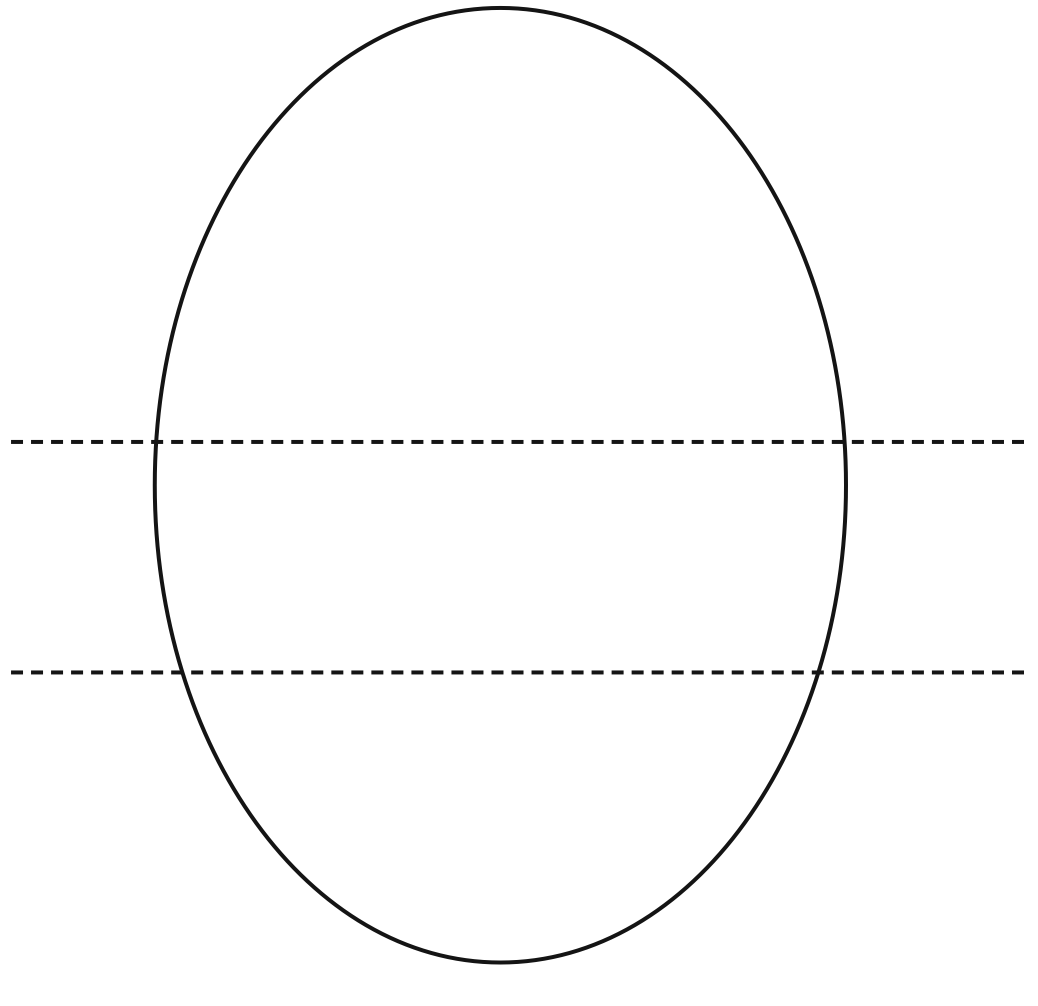 KÓŁKO INFORMATYCZNE KL.II- IIIKL.IINapisz tekst o wiośnie składający się z 15 - 20 zdań (Program Word). Po przygotowaniu tekstu zapisz go i odeślij na adres: beata_sz1@poczta.onet.plŚroda 15.04.2020Temat: Wiem co jem.Edukacja polonistyczna: Proszę przeczytać w podręczniku, tekst z części 3, ze str. 94 – 95, wykonać ćwiczenia z kart pracy część 3, str. 84 – 85. Edukacja matematyczna: Dodawanie i odejmowanie liczb dwucyfrowych. Karty ćwiczeń, część 2 – rozwiązywanie zadań na str. 45.Informatyka: Usuń. Zapisywanie zmian w tekście.Czwartek 16.04.2020Temat: Żyj zdrowo.Edukacja polonistyczna: Proszę przeczytać w podręczniku, tekst z części 3, ze str. 107 i wykonać ćwiczenia z kart pracy część 3, str. 88-89. Edukacja matematyczna: Redagowanie treści zadań do podanych działań matematycznych. Zadania z podręcznika.Piątek 17.04.2020Temat: Ja to potrafię.Edukacja polonistyczna: Wykonywanie ćwiczeń (uczniowie wykonują sprawdzian w czytaniu).Edukacja matematyczna: Utrwalanie materiału z zakresu dodawania i odejmowania, obliczeń zegarowych. Rozwiązywanie zadań z treścią.Edukacja techniczna: Wspólnie z rodzicami wykonywanie zdrowej pizzy, chipsów lub hamburgerów.JĘZYK ANGIELSKIKl. II Temat:  .A big elephant and a small mouse – opisujemy zabawkiPrzypominamy słówka ze str.66-67 oraz piosenkę Teddy BearSłuchamy i powtarzamy słówka z sekcji  vocabulary  str. 68-69Wysłuchaj i przeczytaj tekst na str. 68 i opowiedz co wydarzyło się w historyjce.Wykonaj ćw. 10/68 ( zapisz w zeszycie)Poniedziałek 06.04.2020Temat: Dbamy o nasze zdrowie.Edukacja polonistyczna: Proszę przeczytać w podręczniku, tekst z części 3, ze str.88-89 i wykonać ćwiczenia z kart pracy część 3, str. 80-81. Edukacja matematyczna: Odejmowanie  liczb dwucyfrowych w zakresie 100. Karty ćwiczeń, część 2 na str. 43.Wtorek 07.04.2020Temat: Dieta. Sposoby odżywiania.Edukacja polonistyczna: Proszę przeczytać w podręczniku, wiersze z części 3, ze str. 90-91 i wykonać ćwiczenia z kart pracy część 3, str. 82-23. Edukacja matematyczna:  Analizowanie zadań z treścią. Karty ćwiczeń, część 2 – rozwiązywanie zadań na str. 44.Edukacja plastyczna: Kartka świąteczna – technika dowolna.Środa 08.04.2020Temat: Tradycje wielkanocne.Edukacja polonistyczna: Proszę przeczytać w podręczniku, tekst z części 3, ze str. 98-99, wykonać ćwiczenia z kart pracy część 3, str. 90. Edukacja matematyczna: Rozwiązywanie zagadek matematycznych. Rozwiązywanie zadań na str. 53 w podręczniku.Informatyka: temat: „Kopiuj, wklej”, w ćwiczeniówce wykonać zadania ze str. 46-47.JĘZYK ANGIELSKIKl. II Temat: Happy Easter! – tradycje wielkanocne w krajach anglojęzycznych.Posłuchaj i powtórz słownictwo związane z obchodami Świąt Wielkanocnych: chick,lamb, butterfly, bonnet, nest ze str.95Wykonaj ćw. 2 ze str.95 i uzupełnij luki w tekście Wysłuchaj i zaśpiewaj piosenkę  pt. Chick, chick, chick … ( str.95)Poniedziałek 30.03.2020Temat: Idzie wiosna.Edukacja polonistyczna: Proszę przeczytać w podręczniku, tekst z części 3, ze str.76-77 i wykonać ćwiczenia z kart pracy część 3, str. 68 – 69. Edukacja matematyczna: Dodawanie i odejmowanie liczb w zakresie 100. Rozwiązywanie zadań z treścią, obliczania pieniężne Karty ćwiczeń, część 2 na str. 36-37.Informatyka: temat: „Rozmiar czcionki”, w ćwiczeniówce wykonać zadania ze str. 44 – 45.Wtorek 31.03.2020Temat: Co kwitnie wiosną?.Edukacja polonistyczna: Proszę przeczytać w podręczniku, wiersze z części 3, ze str. 78 – 79 i wykonać ćwiczenia z kart pracy część 3, str. 70 – 71. Edukacja matematyczna:  Odejmowanie liczb dwucyfrowych w zakresie 100. Rozwiązywanie zadań z treścią. Karty ćwiczeń, część 2 – rozwiązywanie zadań na str. 38 – 39.Edukacja plastyczna: Wiosenny krajobraz  - technika mieszana.Środa 01.04.2020Temat: Czas na rower.Edukacja polonistyczna: Proszę przeczytać w podręczniku, tekst z części 3, ze str. 80 – 81 – 82 – 83, wykonać ćwiczenia z kart pracy część 3, str. 72 – 73. Edukacja matematyczna: Dodawanie i odejmowanie liczb na grafach, w zakresie 100. Karty ćwiczeń, część 2 – rozwiązywanie zadań na str. 40 – 41.Czwartek 02.04.2020Temat: Rowerowa wycieczka z rodzicami.Edukacja polonistyczna: Proszę przeczytać w podręczniku, tekst z części 3, ze str. 84 - 85 i wykonać ćwiczenia z kart pracy część 3, str. 74 – 75. Edukacja matematyczna: Dodawanie i odejmowanie liczb w zakresie 100. Zadania z podręcznika.Piątek 03.04.2020Temat: W marcu jak w garncu.Edukacja polonistyczna: Proszę przeczytać w podręczniku, tekst z części 3, ze str. 86 - 87 i wykonać ćwiczenia z kart pracy część 3, str. 76 – 79. Edukacja techniczna: Wiosenna gałązka. Potrzebne materiały: gałązka, popcorn, klej, zielona bibuła. Wykonanie: do gałązki przyklejać popcorn, zielone listki.JĘZYK ANGIELSKI   zadania na dni od 30.03 do 3.04Kl. IIWszystkie ścieżki dźwiękowe do podręcznika Smiles znajdą państwo pod linkiem:https://learningclub.egis.com.pl/pl/szkolapodstawowa/smilesSmiles2: NEW Podręcznik wieloletni:  Nagrania audioDodatkowo zachęcam do skorzystania z Digibook na stronie expressdigibooks.com. Jest to strona wydawnictwa na której dzieci mogą ćwiczyć i utrwalać wiadomości online. Aby skorzystać z tej strony należy się zarejestrować . Proszę w wyszukiwarce wpisać expressdigibooks.com. Następnie proszę przełączyć w prawym górnym rogu język na polski. Następnym krokiem jest rejestracja (zapisz się lub sign up) (uzupełnienie danych). Na skrzynkę zostanie przesłany link, który musimy wkleić w wyszukiwarce. Link przekieruje nas na stronę digibook i tam klikamy na  + i wklejamy kod EXPCDIGIPRIMARY2:  wtedy pokaże się książka . Klikamy Read me more a następnie  Read me online. Wybieramy kraj Poland i możemy korzystać z zasobów. W razie problemów proszę się ze mną kontaktować ejune0704@gmail.comTemat:  My facePrzypominamy słówka ze str.64-65Słuchamy i powtarzamy części twarzy (sekcja vocabulary  str. 66-67)Wykonaj ćw. 5/66 (Uzupełnij zdania. Zapisz w zeszycie)Temat: Teddy Bear - songWysłuchaj piosenki i zaśpiewaj. ( ćw. 6/66 podręcznik)Narysuj swojego ulubionego misia w seszycie i podpisz My Teddy Bear.Praca domowaĆwiczeniówka : unit 5 ćw.1,2 (Pracę domową proszę przesłać na adres: ejune0704@gmail.com do 03.04. )RELIGIAKlasa II ma zrobić samodzielnie 5 następnych tematów.W razie pytań proszę pisać na adres beszowa@op.plEdukacja wczesnoszkolna klasa 2: Zadania na dni od 23 do 27 marcaPoniedziałek 23.03.2020Temat: O kobietach.Edukacja polonistyczna: Proszę przeczytać w podręczniku, tekst z części 3, ze str. i wykonać ćwiczenia z kart pracy część 3, str. 58 – 59. Edukacja matematyczna: Karty ćwiczeń, część 2 – rozwiązywanie zadań na str. 30.Informatyka: temat: „Krój czcionki”, w ćwiczeniówce wykonać zadania ze str. 42 – 43.Wtorek 24.03.2020Temat: Eksperymenty z mamą.Edukacja polonistyczna: Proszę przeczytać w podręczniku, tekst z części 3, ze str. 66 – 67
 i wykonać ćwiczenia z kart pracy część 3, str. 60 – 61. Edukacja matematyczna: Karty ćwiczeń, część 2 – rozwiązywanie zadań na str. 31.PROSZĘ ZAŁOZYĆ HODOWLĘ KRYSZTAŁKÓW SOLI.Środa 25.03.2020Temat: Wywiad z poetką.Edukacja polonistyczna: Proszę przeczytać w podręczniku, tekst z części 3, ze str. 68 – 69
 i wykonać ćwiczenia z kart pracy część 3, str. 62 – 63. Edukacja matematyczna: Karty ćwiczeń, część 2 – rozwiązywanie zadań na str. 32 – 33.Edukacja techniczna: Wykonanie kwiatów z bibuły. Do wykonania kwiatka potrzebne: patyk, kolorowa bibuła (proszę po wykonaniu zrobić zdjęcie i przesłać na grupę).Czwartek 26.03.2020Temat: Warto je poznać.Edukacja polonistyczna: Proszę przeczytać w podręczniku, tekst z części 3, ze str. 70 – 71
 i wykonać ćwiczenia z kart pracy część 3, str. 64 – 65. Edukacja matematyczna: Karty ćwiczeń, część 2 – rozwiązywanie zadań na str. 34 – 35.Piątek 27.03.2020Temat: W dalekiej Australii.Edukacja polonistyczna: Proszę przeczytać w podręczniku, tekst z części 3, ze str. 72 - 73 i wykonać ćwiczenia z kart pracy część 3, str. 66 – 67. Edukacja plastyczna: Techniką dowolną, namalować na Wielką Rafę Koralową (proszę po wykonaniu zrobić zdjęcie i przesłać na grupę).JĘZYK ANGIELSKIKl. II1. Temat: My toys.Słuchamy słówek w sekcji vocabulary na str. 64-65. Link do ścieżki dźwiękowej 069. New Smiles 2 Module 5 Vocabularyhttps://learningclub.egis.com.pl/pl/szkolapodstawowa/smiles/smiles_2_new_podrecznik_wieloletni_nagrania_audioPowtarzamy I zapamiętujemy poznane słówka.Wykonaj ćw. 1/64 (Połącz zdania A-E z punktami 1-6) w zeszycie.Ex.2/64Wysłuchaj i zaśpiewaj piosenkę. 070. New Smiles 2 Module 5 ex. 2 p. 64 Link:https://learningclub.egis.com.pl/pl/szkolapodstawowa/smiles/smiles_2_new_podrecznik_wieloletni_nagrania_audio2. Temat: Where is ….?Whereis…? – Gdzie jest…?Przypominamy nazwy produktów ze str. 64-65Słuchamy tekstu 071. New Smiles 2 Module 5 ex. 3 p. 65Link:https://learningclub.egis.com.pl/pl/szkolapodstawowa/smiles/smiles_2_new_podrecznik_wieloletni_nagrania_audioWykonujemy ćw. 4/54 w zeszycie.(Podpisz zabawki, których nazwy pojawiły się w tekście)